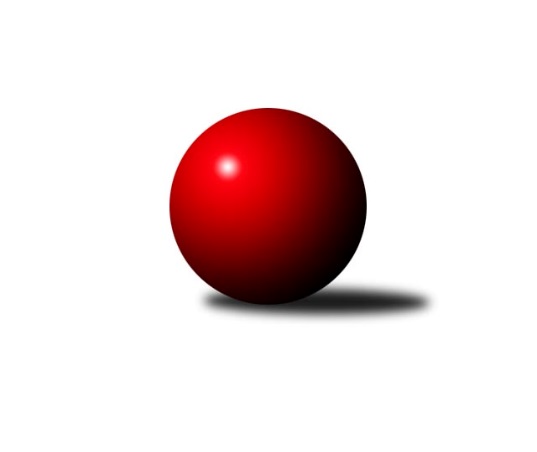 Č.1Ročník 2021/2022	9.9.2021Nejlepšího výkonu v tomto kole: 2567 dosáhlo družstvo: KK Slavoj DMistrovství Prahy 2 2021/2022Výsledky 1. kolaSouhrnný přehled výsledků:AC Sparta B	- TJ Vršovice B	5:3	2413:2145	5.0:7.0	6.9.TJ Kobylisy B	- SK Uhelné sklady D	6:2	2238:2020	9.0:3.0	7.9.SK Uhelné sklady C	- TJ Kobylisy C	6:2	2437:2301	7.5:4.5	7.9.KK Slavia B	- KK Slavia C	4:4	1845:2307	7.5:4.5	7.9.TJ Rudná C	- SK Žižkov C	2:6	2345:2475	3.0:9.0	9.9.KK Slavoj D	- KK Konstruktiva D	7:1	2567:2451	8.0:4.0	9.9.Tabulka družstev:	1.	KK Slavoj D	1	1	0	0	7.0 : 1.0 	8.0 : 4.0 	 2567	2	2.	SK Žižkov C	1	1	0	0	6.0 : 2.0 	9.0 : 3.0 	 2475	2	3.	TJ Kobylisy B	1	1	0	0	6.0 : 2.0 	9.0 : 3.0 	 2238	2	4.	SK Uhelné sklady C	1	1	0	0	6.0 : 2.0 	7.5 : 4.5 	 2437	2	5.	AC Sparta B	1	1	0	0	5.0 : 3.0 	5.0 : 7.0 	 2413	2	6.	KK Slavia B	1	0	1	0	4.0 : 4.0 	7.5 : 4.5 	 1845	1	7.	KK Slavia C	1	0	1	0	4.0 : 4.0 	4.5 : 7.5 	 2307	1	8.	SK Meteor D	0	0	0	0	0.0 : 0.0 	0.0 : 0.0 	 0	0	9.	TJ Vršovice B	1	0	0	1	3.0 : 5.0 	7.0 : 5.0 	 2145	0	10.	TJ Kobylisy C	1	0	0	1	2.0 : 6.0 	4.5 : 7.5 	 2301	0	11.	TJ Rudná C	1	0	0	1	2.0 : 6.0 	3.0 : 9.0 	 2345	0	12.	SK Uhelné sklady D	1	0	0	1	2.0 : 6.0 	3.0 : 9.0 	 2020	0	13.	KK Konstruktiva D	1	0	0	1	1.0 : 7.0 	4.0 : 8.0 	 2451	0Podrobné výsledky kola:	 AC Sparta B	2413	5:3	2145	TJ Vršovice B	Kamila Svobodová	 	 205 	 188 		393 	 1:1 	 390 	 	187 	 203		Václav Papež	Miroslav Viktorin	 	 214 	 213 		427 	 1:1 	 424 	 	197 	 227		Miroslav Klabík	Vít Fikejzl	 	 204 	 225 		429 	 1:1 	 438 	 	221 	 217		Karel Wolf	Jan Vácha	 	 161 	 209 		370 	 0:2 	 451 	 	233 	 218		Vladimír Strnad	Zdeněk Cepl	 	 186 	 206 		392 	 0:2 	 442 	 	221 	 221		Josef Hladík	Jiří Neumajer	 	 212 	 190 		402 	 2:0 	 0 	 	0 	 0		nikdo nenastoupilrozhodčí: Vojta KrákoraNejlepší výkon utkání: 451 - Vladimír Strnad	 TJ Kobylisy B	2238	6:2	2020	SK Uhelné sklady D	Michal Kliment	 	 199 	 209 		408 	 2:0 	 324 	 	166 	 158		Vlasta Nováková	Vojtěch Vojtíšek	 	 191 	 219 		410 	 2:0 	 307 	 	142 	 165		Jiří Kuděj	Marián Kováč	 	 186 	 194 		380 	 2:0 	 310 	 	138 	 172		Petr Štich	Markéta Březinová	 	 204 	 214 		418 	 2:0 	 359 	 	177 	 182		Daniela Daňková	Karel Erben	 	 163 	 191 		354 	 1:1 	 376 	 	187 	 189		Jitka Kudějová	Jaromír Deák	 	 130 	 138 		268 	 0:2 	 344 	 	170 	 174		Jana Duškovározhodčí:  Vedoucí družstevNejlepší výkon utkání: 418 - Markéta Březinová	 SK Uhelné sklady C	2437	6:2	2301	TJ Kobylisy C	Olga Brožová	 	 180 	 171 		351 	 0:2 	 405 	 	206 	 199		Pavel Moravec	Jiří Bendl	 	 207 	 196 		403 	 1.5:0.5 	 365 	 	169 	 196		Jan Nowak	Eva Kozáková	 	 187 	 222 		409 	 1:1 	 376 	 	190 	 186		Petr Moravec	Dana Školová	 	 225 	 182 		407 	 2:0 	 365 	 	200 	 165		Josef Mach	Miloš Endrle	 	 189 	 226 		415 	 1:1 	 416 	 	202 	 214		Zdeněk Šrot	Miloslav Dušek	 	 228 	 224 		452 	 2:0 	 374 	 	185 	 189		Michal Matyskarozhodčí:  Vedoucí družstevNejlepší výkon utkání: 452 - Miloslav Dušek	 KK Slavia B	1845	4:4	2307	KK Slavia C	Jiří Kryda ml.	 	 137 	 104 		241 	 0:2 	 350 	 	156 	 194		Lidmila Fořtová	Josef Kocan	 	 193 	 189 		382 	 1.5:0.5 	 371 	 	182 	 189		Tomáš Rybka	Milan Mareš	 	 204 	 212 		416 	 2:0 	 407 	 	202 	 205		Nikola Zuzánková	Milan Mareš st.	 	 197 	 198 		395 	 2:0 	 389 	 	195 	 194		Karel Bernat	Michal Kocan	 	 213 	 198 		411 	 2:0 	 348 	 	167 	 181		Michal Vorlíček	nikdo nenastoupil	 	 0 	 0 		0 	 0:2 	 442 	 	221 	 221		Jiří Sládekrozhodčí:  Vedoucí družstevNejlepší výkon utkání: 442 - Jiří Sládek	 TJ Rudná C	2345	2:6	2475	SK Žižkov C	Irena Prokůpková	 	 184 	 230 		414 	 1:1 	 351 	 	199 	 152		Tomáš Herman	Marek Dvořák	 	 178 	 185 		363 	 0:2 	 401 	 	205 	 196		Vladislav Škrabal	Štěpán Fatka	 	 174 	 181 		355 	 0:2 	 443 	 	226 	 217		Tomáš Pokorný	Anna Novotná	 	 178 	 192 		370 	 0:2 	 438 	 	220 	 218		Tomáš Kazimour	Jarmila Zimáková	 	 184 	 240 		424 	 1:1 	 431 	 	212 	 219		Pavel Váňa	Jan Klégr	 	 199 	 220 		419 	 1:1 	 411 	 	204 	 207		Hana Křemenovározhodčí: Jan KlégrNejlepší výkon utkání: 443 - Tomáš Pokorný	 KK Slavoj D	2567	7:1	2451	KK Konstruktiva D	Kateřina Holanová	 	 230 	 224 		454 	 2:0 	 384 	 	190 	 194		Zdenka Cachová	Markéta Baťková	 	 240 	 206 		446 	 2:0 	 398 	 	216 	 182		Jan Váňa	Roman Hrdlička	 	 210 	 231 		441 	 2:0 	 415 	 	205 	 210		Bohumír Musil	Blanka Koubová	 	 217 	 197 		414 	 1:1 	 392 	 	193 	 199		Magdaléna Jakešová	Karel Balliš	 	 190 	 239 		429 	 1:1 	 407 	 	195 	 212		Jiří Čihák	Hana Zdražilová	 	 188 	 195 		383 	 0:2 	 455 	 	219 	 236		Jaroslav Pleticha ml.rozhodčí: Vedoucí DružstevNejlepší výkon utkání: 455 - Jaroslav Pleticha ml.Pořadí jednotlivců:	jméno hráče	družstvo	celkem	plné	dorážka	chyby	poměr kuž.	Maximum	1.	Jaroslav Pleticha  ml.	KK Konstruktiva D	455.00	298.0	157.0	2.0	1/1	(455)	2.	Kateřina Holanová 	KK Slavoj D	454.00	276.0	178.0	1.0	1/1	(454)	3.	Miloslav Dušek 	SK Uhelné sklady C	452.00	293.0	159.0	3.0	1/1	(452)	4.	Vladimír Strnad 	TJ Vršovice B	451.00	300.0	151.0	7.0	1/1	(451)	5.	Markéta Baťková 	KK Slavoj D	446.00	304.0	142.0	12.0	1/1	(446)	6.	Tomáš Pokorný 	SK Žižkov C	443.00	298.0	145.0	7.0	1/1	(443)	7.	Jiří Sládek 	KK Slavia C	442.00	304.0	138.0	1.0	1/1	(442)	8.	Josef Hladík 	TJ Vršovice B	442.00	333.0	109.0	13.0	1/1	(442)	9.	Roman Hrdlička 	KK Slavoj D	441.00	309.0	132.0	8.0	1/1	(441)	10.	Tomáš Kazimour 	SK Žižkov C	438.00	312.0	126.0	9.0	1/1	(438)	11.	Karel Wolf 	TJ Vršovice B	438.00	318.0	120.0	8.0	1/1	(438)	12.	Pavel Váňa 	SK Žižkov C	431.00	283.0	148.0	4.0	1/1	(431)	13.	Karel Balliš 	KK Slavoj D	429.00	297.0	132.0	7.0	1/1	(429)	14.	Vít Fikejzl 	AC Sparta B	429.00	314.0	115.0	7.0	1/1	(429)	15.	Miroslav Viktorin 	AC Sparta B	427.00	306.0	121.0	6.0	1/1	(427)	16.	Miroslav Klabík 	TJ Vršovice B	424.00	291.0	133.0	7.0	1/1	(424)	17.	Jarmila Zimáková 	TJ Rudná C	424.00	292.0	132.0	8.0	1/1	(424)	18.	Jan Klégr 	TJ Rudná C	419.00	295.0	124.0	12.0	1/1	(419)	19.	Markéta Březinová 	TJ Kobylisy B	418.00	292.0	126.0	5.0	1/1	(418)	20.	Milan Mareš 	KK Slavia B	416.00	291.0	125.0	2.0	1/1	(416)	21.	Zdeněk Šrot 	TJ Kobylisy C	416.00	296.0	120.0	7.0	1/1	(416)	22.	Miloš Endrle 	SK Uhelné sklady C	415.00	293.0	122.0	11.0	1/1	(415)	23.	Bohumír Musil 	KK Konstruktiva D	415.00	309.0	106.0	9.0	1/1	(415)	24.	Irena Prokůpková 	TJ Rudná C	414.00	275.0	139.0	6.0	1/1	(414)	25.	Blanka Koubová 	KK Slavoj D	414.00	287.0	127.0	4.0	1/1	(414)	26.	Hana Křemenová 	SK Žižkov C	411.00	284.0	127.0	8.0	1/1	(411)	27.	Michal Kocan 	KK Slavia B	411.00	286.0	125.0	8.0	1/1	(411)	28.	Vojtěch Vojtíšek 	TJ Kobylisy B	410.00	282.0	128.0	7.0	1/1	(410)	29.	Eva Kozáková 	SK Uhelné sklady C	409.00	288.0	121.0	6.0	1/1	(409)	30.	Michal Kliment 	TJ Kobylisy B	408.00	297.0	111.0	11.0	1/1	(408)	31.	Nikola Zuzánková 	KK Slavia C	407.00	293.0	114.0	6.0	1/1	(407)	32.	Dana Školová 	SK Uhelné sklady C	407.00	293.0	114.0	8.0	1/1	(407)	33.	Jiří Čihák 	KK Konstruktiva D	407.00	299.0	108.0	7.0	1/1	(407)	34.	Pavel Moravec 	TJ Kobylisy C	405.00	279.0	126.0	8.0	1/1	(405)	35.	Jiří Bendl 	SK Uhelné sklady C	403.00	282.0	121.0	5.0	1/1	(403)	36.	Jiří Neumajer 	AC Sparta B	402.00	278.0	124.0	7.0	1/1	(402)	37.	Vladislav Škrabal 	SK Žižkov C	401.00	263.0	138.0	6.0	1/1	(401)	38.	Jan Váňa 	KK Konstruktiva D	398.00	286.0	112.0	12.0	1/1	(398)	39.	Milan Mareš  st.	KK Slavia B	395.00	279.0	116.0	9.0	1/1	(395)	40.	Kamila Svobodová 	AC Sparta B	393.00	287.0	106.0	14.0	1/1	(393)	41.	Magdaléna Jakešová 	KK Konstruktiva D	392.00	288.0	104.0	13.0	1/1	(392)	42.	Zdeněk Cepl 	AC Sparta B	392.00	304.0	88.0	16.0	1/1	(392)	43.	Václav Papež 	TJ Vršovice B	390.00	282.0	108.0	13.0	1/1	(390)	44.	Karel Bernat 	KK Slavia C	389.00	266.0	123.0	7.0	1/1	(389)	45.	Zdenka Cachová 	KK Konstruktiva D	384.00	277.0	107.0	16.0	1/1	(384)	46.	Hana Zdražilová 	KK Slavoj D	383.00	284.0	99.0	11.0	1/1	(383)	47.	Josef Kocan 	KK Slavia B	382.00	269.0	113.0	11.0	1/1	(382)	48.	Marián Kováč 	TJ Kobylisy B	380.00	281.0	99.0	8.0	1/1	(380)	49.	Jitka Kudějová 	SK Uhelné sklady D	376.00	261.0	115.0	7.0	1/1	(376)	50.	Petr Moravec 	TJ Kobylisy C	376.00	272.0	104.0	10.0	1/1	(376)	51.	Michal Matyska 	TJ Kobylisy C	374.00	270.0	104.0	12.0	1/1	(374)	52.	Tomáš Rybka 	KK Slavia C	371.00	265.0	106.0	12.0	1/1	(371)	53.	Anna Novotná 	TJ Rudná C	370.00	265.0	105.0	5.0	1/1	(370)	54.	Jan Vácha 	AC Sparta B	370.00	295.0	75.0	17.0	1/1	(370)	55.	Josef Mach 	TJ Kobylisy C	365.00	269.0	96.0	11.0	1/1	(365)	56.	Jan Nowak 	TJ Kobylisy C	365.00	280.0	85.0	10.0	1/1	(365)	57.	Marek Dvořák 	TJ Rudná C	363.00	266.0	97.0	13.0	1/1	(363)	58.	Daniela Daňková 	SK Uhelné sklady D	359.00	261.0	98.0	19.0	1/1	(359)	59.	Štěpán Fatka 	TJ Rudná C	355.00	251.0	104.0	15.0	1/1	(355)	60.	Karel Erben 	TJ Kobylisy B	354.00	259.0	95.0	11.0	1/1	(354)	61.	Olga Brožová 	SK Uhelné sklady C	351.00	253.0	98.0	10.0	1/1	(351)	62.	Tomáš Herman 	SK Žižkov C	351.00	261.0	90.0	12.0	1/1	(351)	63.	Lidmila Fořtová 	KK Slavia C	350.00	250.0	100.0	13.0	1/1	(350)	64.	Michal Vorlíček 	KK Slavia C	348.00	248.0	100.0	15.0	1/1	(348)	65.	Jana Dušková 	SK Uhelné sklady D	344.00	263.0	81.0	14.0	1/1	(344)	66.	Vlasta Nováková 	SK Uhelné sklady D	324.00	238.0	86.0	17.0	1/1	(324)	67.	Petr Štich 	SK Uhelné sklady D	310.00	225.0	85.0	13.0	1/1	(310)	68.	Jiří Kuděj 	SK Uhelné sklady D	307.00	219.0	88.0	11.0	1/1	(307)	69.	Jaromír Deák 	TJ Kobylisy B	268.00	198.0	70.0	21.0	1/1	(268)	70.	Jiří Kryda  ml.	KK Slavia B	241.00	174.0	67.0	25.0	1/1	(241)Sportovně technické informace:Starty náhradníků:registrační číslo	jméno a příjmení 	datum startu 	družstvo	číslo startu10871	Bohumír Musil	09.09.2021	KK Konstruktiva D	1x24266	Markéta Březinová	07.09.2021	TJ Kobylisy B	1x23217	Jaromír Deák	07.09.2021	TJ Kobylisy B	1x25199	Miroslav Klabík	06.09.2021	TJ Vršovice B	1x
Hráči dopsaní na soupisku:registrační číslo	jméno a příjmení 	datum startu 	družstvo	12999	Hana Zdražilová	09.09.2021	KK Slavoj D	25193	Tomáš Herman	09.09.2021	SK Žižkov C	Program dalšího kola:2. kolo14.9.2021	út	17:00	SK Meteor D - TJ Vršovice B	14.9.2021	út	17:00	TJ Kobylisy C - TJ Rudná C	14.9.2021	út	17:30	SK Uhelné sklady D - AC Sparta B	14.9.2021	út	17:30	KK Slavia C - KK Slavoj D	15.9.2021	st	17:00	SK Žižkov C - KK Slavia B	16.9.2021	čt	17:30	SK Uhelné sklady C - TJ Rudná C (předehrávka z 4. kola)	16.9.2021	čt	19:00	KK Konstruktiva D - TJ Kobylisy B				-- volný los -- - SK Uhelné sklady C	Nejlepší šestka kola - absolutněNejlepší šestka kola - absolutněNejlepší šestka kola - absolutněNejlepší šestka kola - absolutněNejlepší šestka kola - dle průměru kuželenNejlepší šestka kola - dle průměru kuželenNejlepší šestka kola - dle průměru kuželenNejlepší šestka kola - dle průměru kuželenNejlepší šestka kola - dle průměru kuželenPočetJménoNázev týmuVýkonPočetJménoNázev týmuPrůměr (%)Výkon1xJaroslav Pleticha ml.Konstruktiva D4551xJiří SládekSlavia C116.374421xKateřina HolanováSlavoj D4541xMiloslav DušekUS Praha C116.244521xMiloslav DušekUS Praha C4521xTomáš PokornýŽižkov C110.794431xVladimír StrnadVršovice B4511xMarkéta BřezinováKobylisy B109.894181xMarkéta BaťkováSlavoj D4461xTomáš KazimourŽižkov C109.544381xTomáš PokornýŽižkov C4431xMilan MarešSl. Praha B109.53416